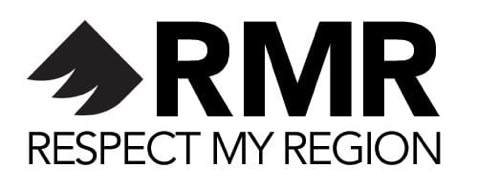 March 2, 2020https://www.respectmyregion.com/bren-joy-interview/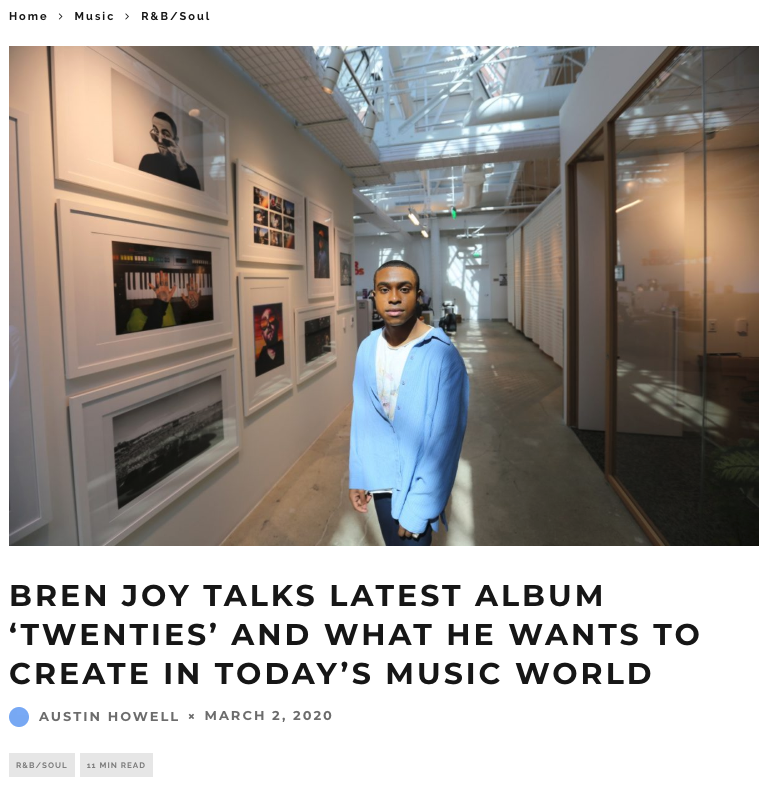 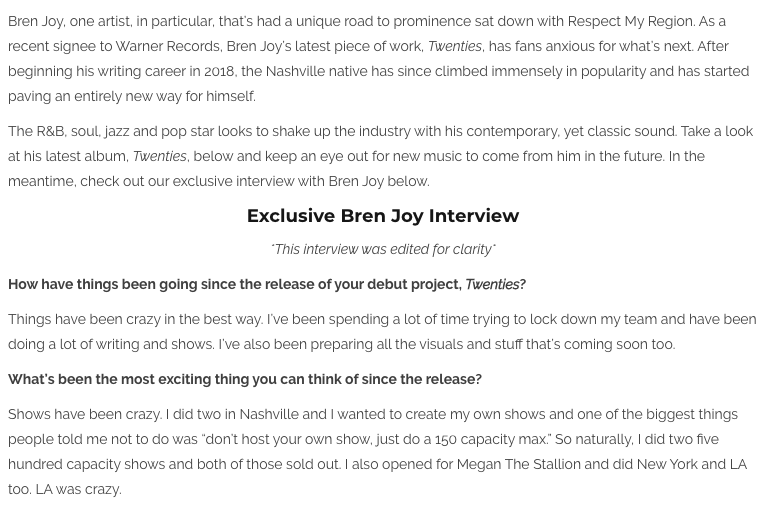 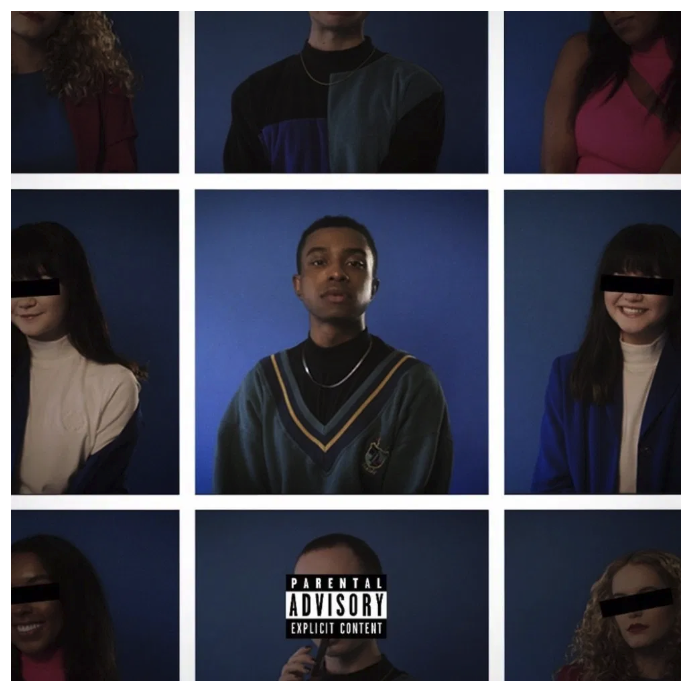 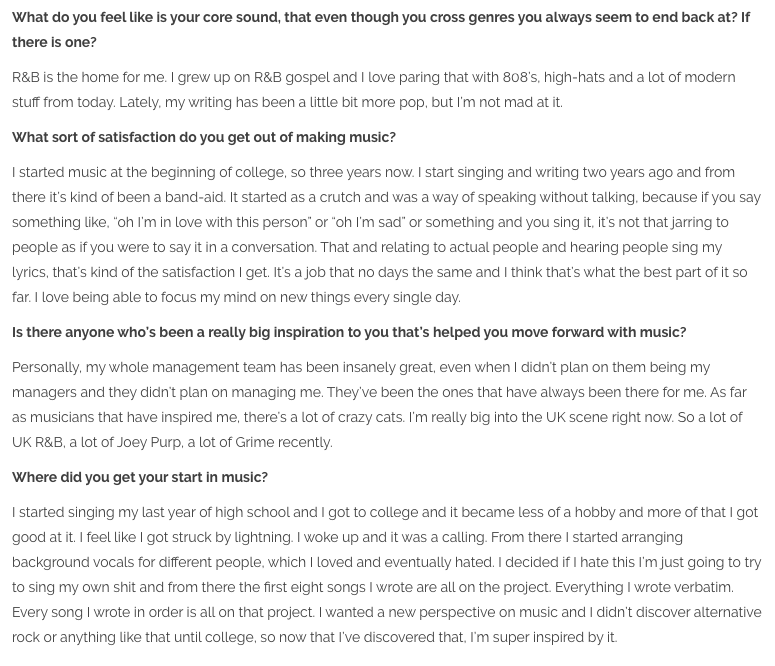 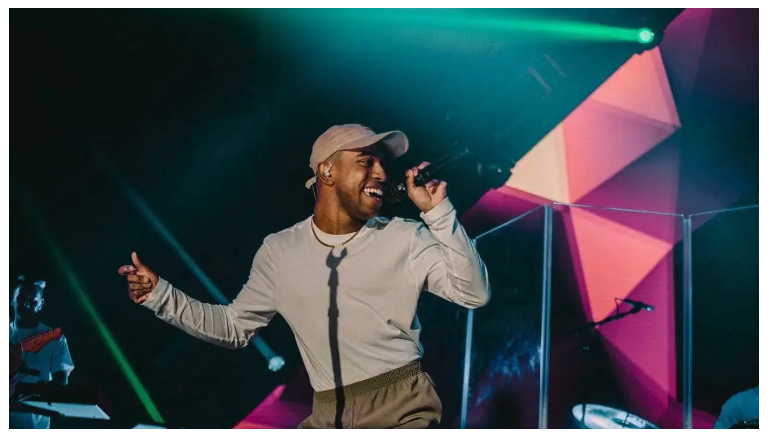 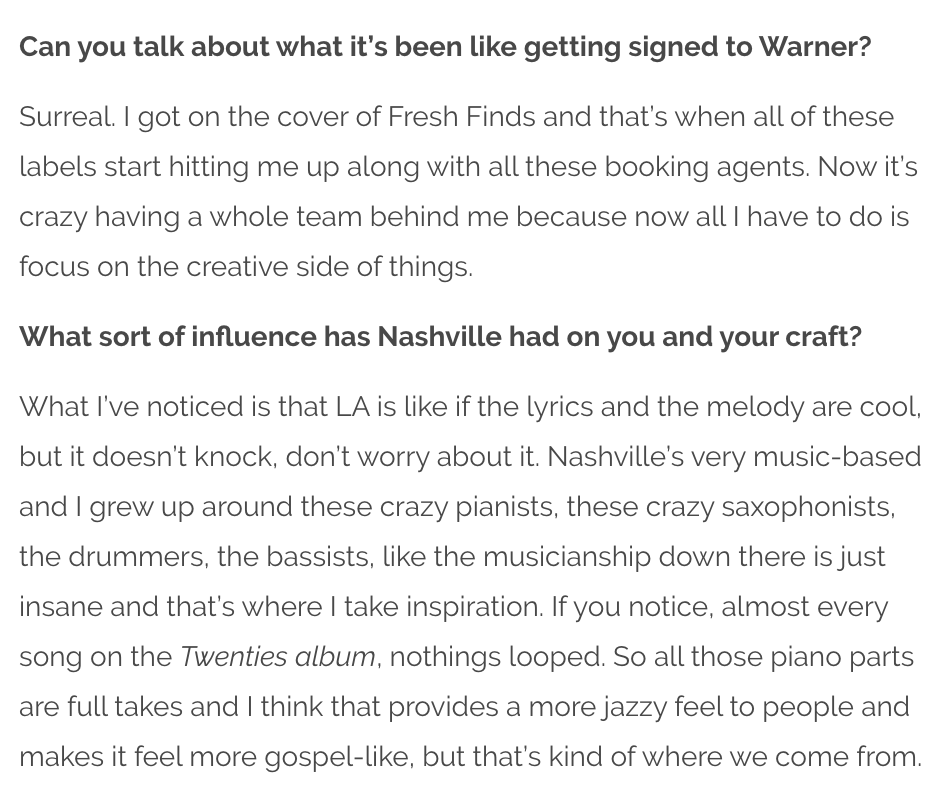 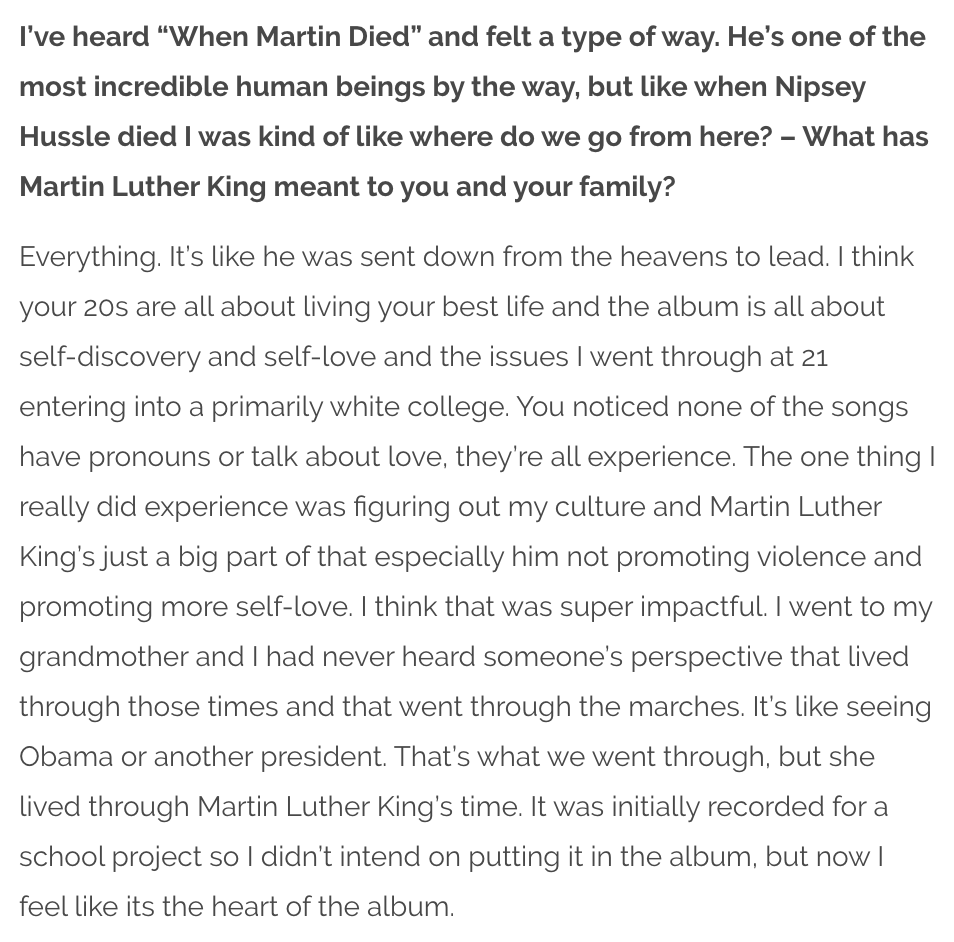 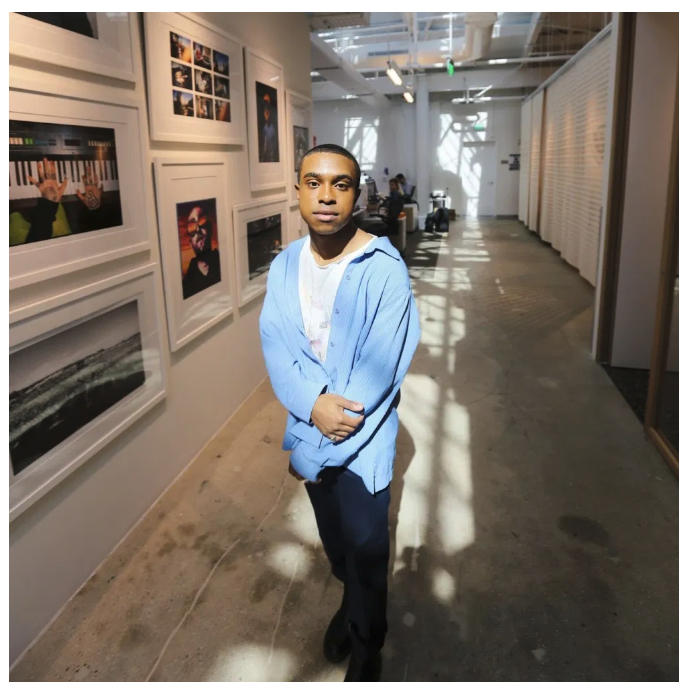 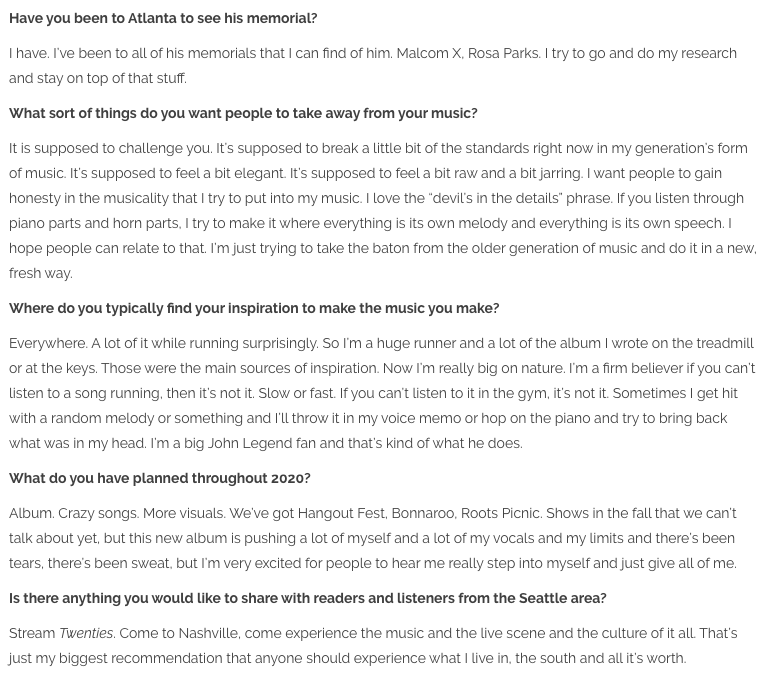 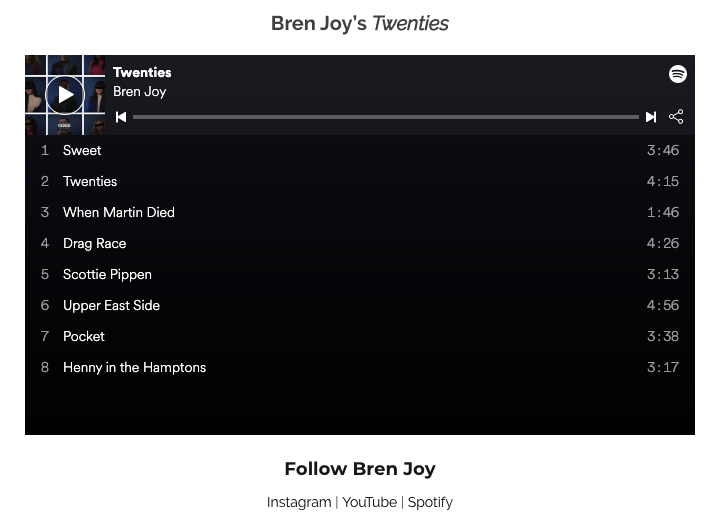 